На улице еще лежит снег, а по календарю уже весна! И это прекрасное время года открывает женский праздник, который совпадает с Днём рождения нашего любимого детского сада «Колокольчик», ему сегодня исполняется 53 года! 8 марта в детском саду – самый трогательный и нежный праздник! Он посвящен самым милым и нежным, любимым и родным мамам! Выступление на празднике в детском саду – лучший подарок, который мамы могут получить от своих детей. И, конечно, наши ребята старшей группы «Божья коровка» сегодня постарались удивить и порадовать своих мамочек. Нежные стихи и песни о маме звучали сегодня на утреннике «Букет для мамы». Мамочкам посвящали танцы и исполнение песен. Не забыли ребята и о бабушках, и им посвящали красивые стихи и песни. В заключение праздника ребята пригласили своих любимых мам сделать на память фотографии в нашей цветочной праздничной фотозоне. От всей души поздравляем наших девочек, мамочек и бабушек с праздником и желаем крепкого здоровья, праздничного настроения и улыбок! #годсемьи2024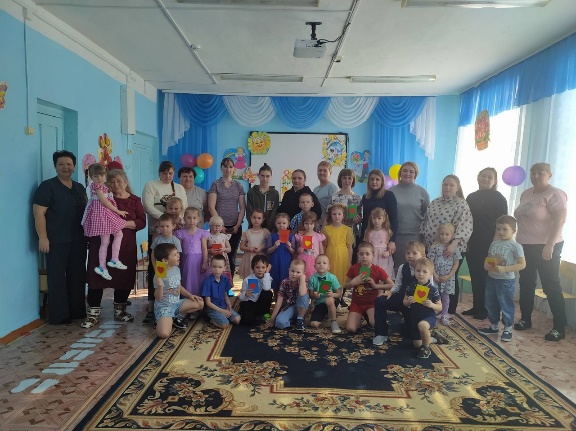 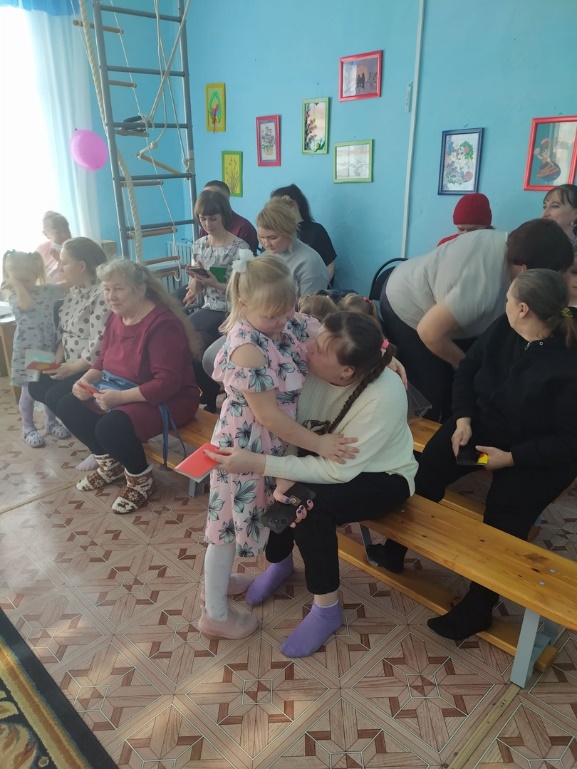 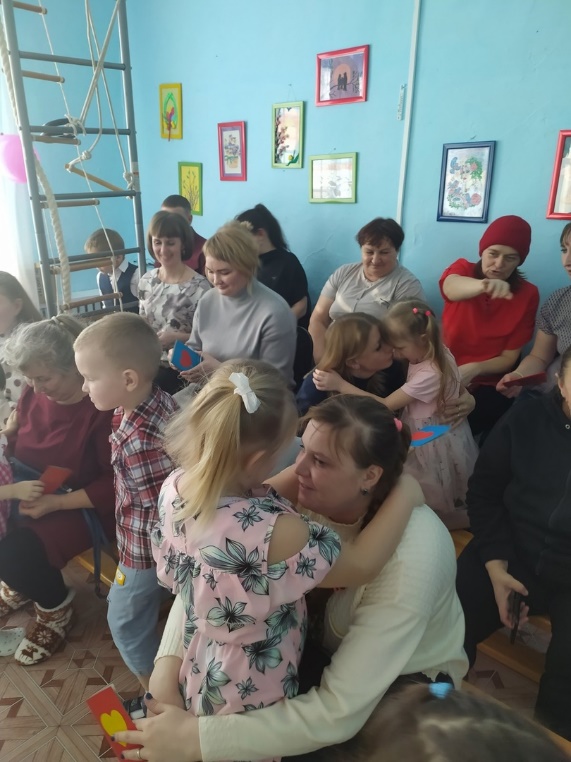 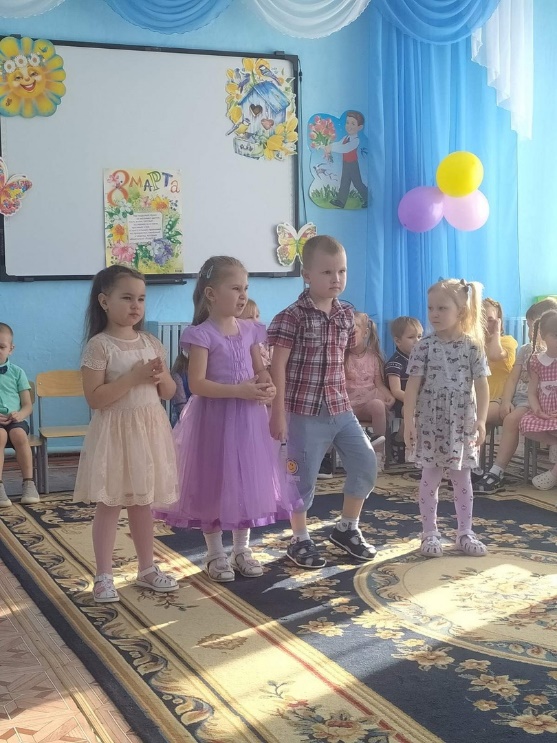 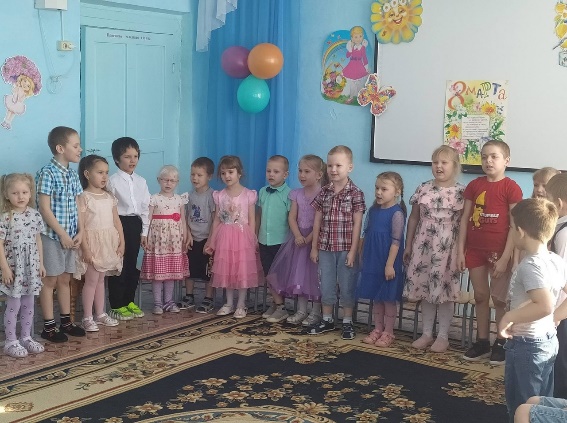 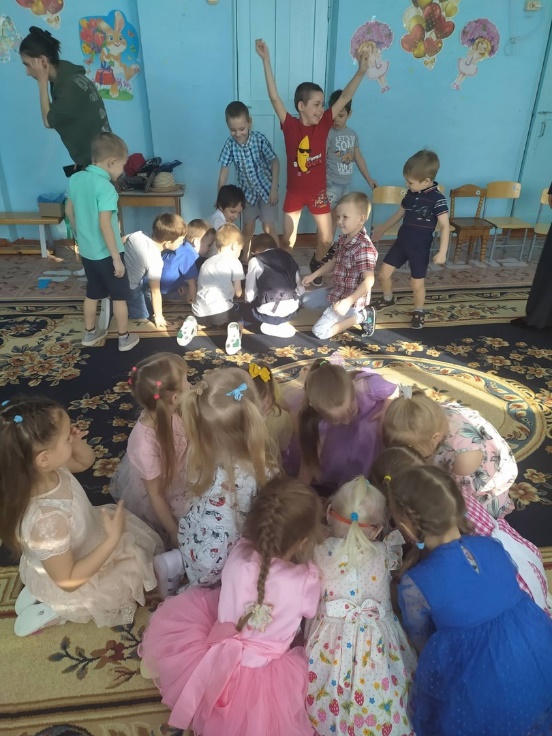 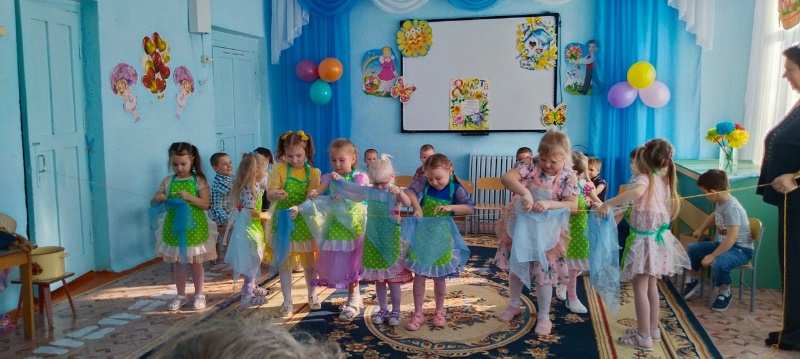 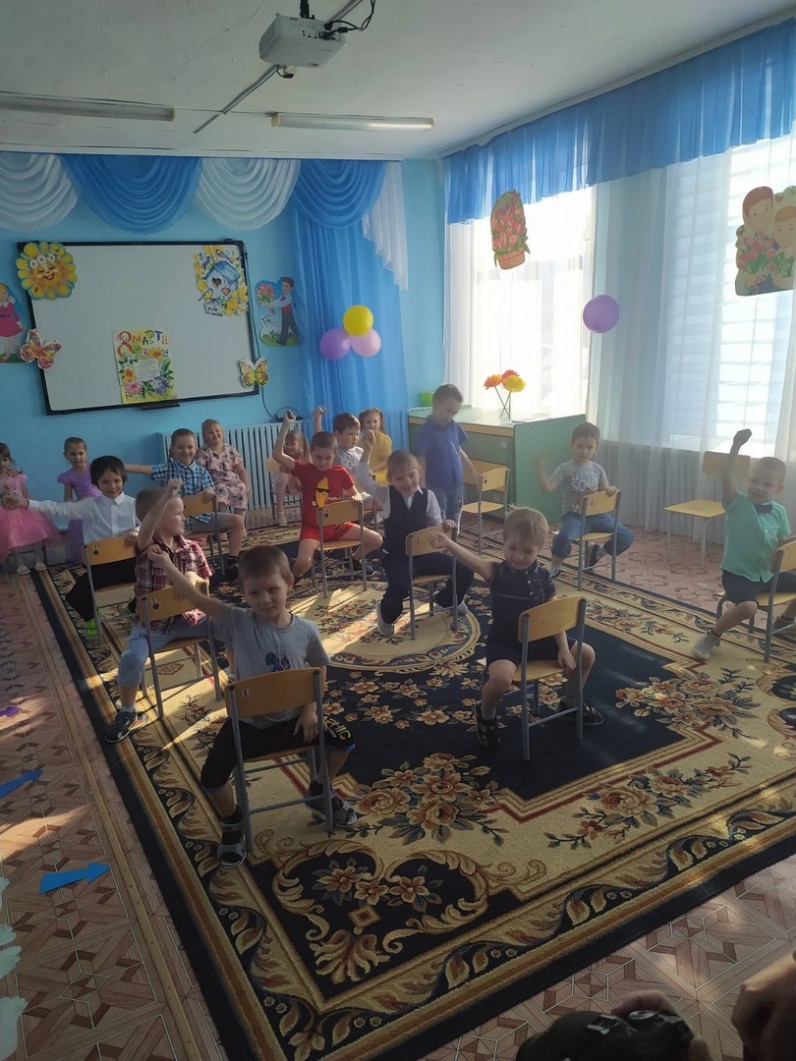 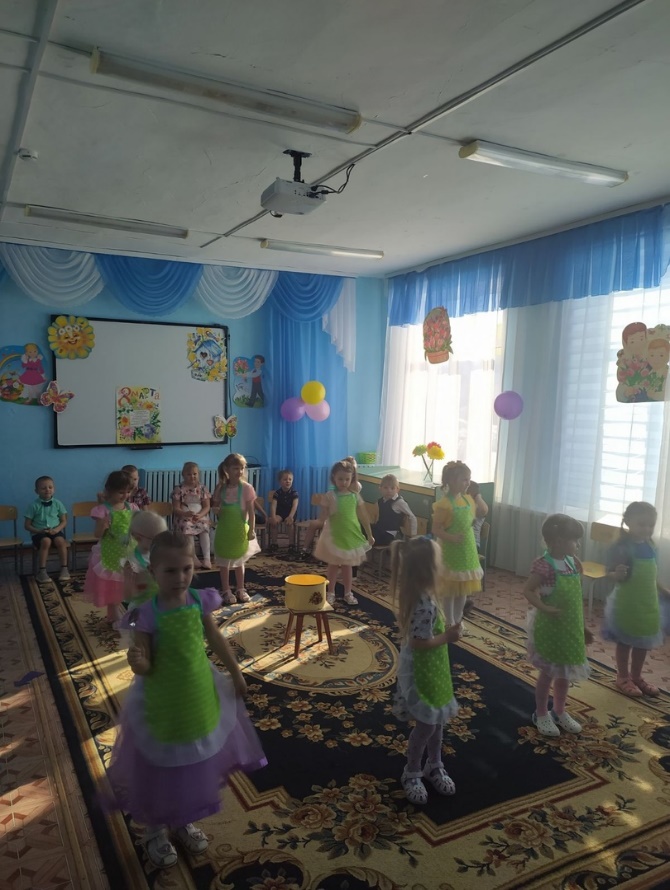 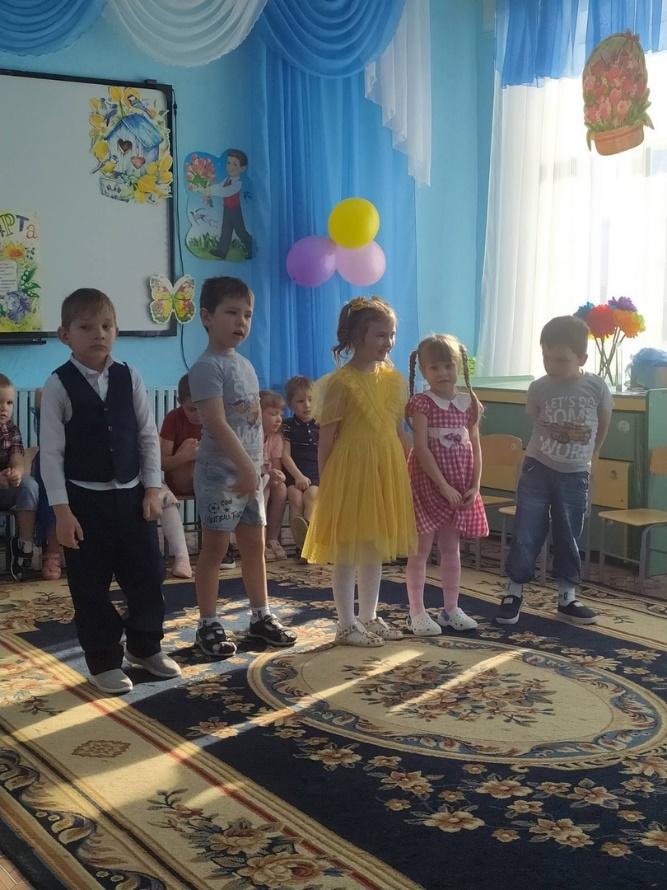 